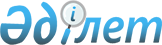 О классных чинах pаботников налоговой службы Министеpства финансов Республики Казахстан
					
			Утративший силу
			
			
		
					Постановление Пpезидента Республики Казахстан от 23 мая 1994 г. N 1709. Утратило силу - Указом Президента РК от 9 января 2006 года N 1696 (U061696) (вводится в действие со дня подписания)



      В соответствии с Законом Республики Казахстан от 31 марта 1993 г. ( У.С. - Указом Президента от 18.07.95 г. N 2367 
 U952367_ 
 ) "О налоговой службе Министерства финансов Республики Казахстан" и в целях сохранения и развития кадрового потенциала, повышения персональной ответственности за выполнение служебного долга, укрепления организованности и дисциплины работников налоговой службы постановляю: 



      1. Утвердить Положение о классных чинах работников органов налоговой службы Министерства финансов Республики Казахстан (прилагается) и ввести его в действие с 1 мая 1994 г. 



      2. Кабинету Министров Республики Казахстан утвердить описание 

формы одежды, табель обмундирования, нормы и порядок ее выдачи.

     3. Расходы, связанные с выплатой надбавок за классные чины и

выдачей форменной одежды работникам налоговой службы, произвести за

счет средств республиканского бюджета.

    Президент

Респуюлики Казахстан

                                           Утверждено

                                  постановлением Президента

                                     Республики Казахстан

                                   от 23 мая 1994 г. N 1709

                     ПОЛОЖЕНИЕ

         о классных чинах работников налоговой

        службы Министерства финансов Республики

                    Казахстан

 



      1. В соответствии с Законом Республики Казахстан от 31 марта 1993 г. "О налоговой службе Министерства финансов Республики Казахстан" настоящее Положение определяет условия, порядок присвоения и виды классных чинов работников налоговой службы Министерства финансов 

Республики Казахстан.

     2. Для работников налоговой службы, осуществляющих контроль за 

соблюдением законодательства о налогах, правильностью исчисления,

полнотой и своевременностью внесения в бюджет налогов и других

платежей, устанавливаются следующие классные чины:

     главный государственный советник налоговой службы

     государственный советник налоговой службы I ранга

     государственный советник налоговой службы II ранга

     государственный советник налоговой службы III ранга

     советник налоговой службы I ранга

     советник налоговой службы II ранга

     советник налоговой службы III ранга

     инспектор налоговой службы I ранга

     инспектор налоговой службы II ранга

     инспектор налоговой службы III ранга

     3. Для работников налоговой службы устанавливаются следующие 

предельные классные чины по занимаемой должности:

-------------------------------------------------------------------------------

  Классный чин                  :              Должность

-------------------------------------------------------------------------------

         Центральный аппарат Главной налоговой инспекции 

           Министерства финансов Республики Казахстан

Главный государственный                 руководитель налоговой службы -

советник налоговой службы               начальник Главной налоговой

                                        инспекции

Государственный советник                заместитель руководителя 

налоговой службы I ранга                налоговой службы - начальник 

                                        Главной налоговой службы

Государственный советник                начальник управления и

налоговой службы II ранга               ведущего отдела на правах

                                        управлений

Государственный советник                заместитель начальника

налоговой службы III ранга              управления и ведущего отдела,

                                        начальник самостоятельного 

                                        отдела            

Советник налоговой службы               начальник отдела управления,

I ранга                                 заместитель начальника отдела

                                        управления и самостоятельного

                                        отдела, главный налоговый 

                                        инспектор

Советник налоговой службы               старший налоговый инспектор,

II ранга                                главный специалист

Советник налоговой службы               налоговый инспектор, ведущий

III ранга                               специалист

Инспектор налоговой службы              специалист I и II категории,

I ранга                                 специалист

       Аппарат налоговых инспекций по областям,

       городам Алматы, Ленинску и городам с районным

       делением

Государственный советник                начальник налоговой инспекции

налоговой службы II ранга               по области, городу Алматы

Государственный советник                заместитель начальника

налоговой службы III ранга              налоговой инспекции по области,

                                        городу Алматы; начальник 

                                        налоговой инспекции по городу

                                        Ленинску и городам с районным

                                        делением

Советник налоговой службы               начальник отдела налоговой

I ранга                                 инспекции по области, городу 

                                        Алматы; заместитель начальника 

                                        налоговой инспекции по городу

                                        Ленинску и городам с районным

                                        делением

Советник налоговой службы               главный налоговый инспектор 

II ранга                                налоговой инспекции по области,

                                        городу Алматы; начальник

                                        отдела налоговой инспекции по

                                        городу Ленинску и городам с

                                        районным делением

Советник налоговой службы               старший налоговый инспектор,

III ранга                               главный специалист налоговой

                                        инспекции по области, городу

                                        Алматы; главный налоговый

                                        инспектор налоговой инспекции

                                        по городу Ленинску и городам

                                        с районным делением

Инспектор налоговой службы              налоговый инспектор, ведущий

I ранга                                 специалист налоговой инспекции

                                        по области, городу Алматы;

                                        старший налоговый инспектор,

                                        главный специалист налоговой

                                        инспекции по городу Ленинску и

                                        городам с районным делением;

                                        специалист I и II категории,

                                        специалист налоговой инспекции

                                        по области, городу Алматы;

                                        налоговый инспектор налоговой

                                        инспекции по городу Ленинску и

                                        городам с районным делением

Инспектор налоговой службы              специалист I и II категории,

II ранга                                специалист налоговой инспекции

                                        по городу Ленинску и городам

                                        с районным делением

     Аппарат налоговых инспекций по районам, городам без районного

деления и районам в городе

Советник налоговой службы               начальник налоговой инспекции

I ранга                  

Советник налоговой службы               заместитель начальника 

II ранга                                налоговой инспекции

Советник налоговой службы               начальник отдела, главный 

III ранга                               налоговый инспектор

Инспектор налоговой службы              старший налоговый инспектор,

I ранга                                 главный специалист, 

                                        налоговый инспектор, ведущий

                                        специалист

Инспектор налоговой службы              специалист I и II категории,

II ранга                                специалист

 



      4. Классный чин главного государственного советника налоговой службы присваивается Президентом Республики Казахстан, классные чины государственного советника налоговой службы I, II и III рангов присваиваются Кабинетом Министров Республики Казахстан, советника налоговой службы I, II и III рангов - Министром финансов Республики 

Казахстан, инспектора налоговой службы I, II и III рангов -

руководителем налоговой службы Министерства финансов Республики 

Казахстан.

     Присвоение классных чинов производится по ходатайству Министра

финансов Республики Казахстан и соответствующих начальников налоговых

инспекций по подчиненности.

     5. Устанавливаются следующие сроки пребывания в классном чине:

     советника налоговой службы         II ранга - 4 года

     советника налоговой службы        III ранга - 3 года

     инспектора налоговой службы         I ранга - 3 года

     инспектора налоговой службы        II ранга - 2 года

     инспектора налоговой службы       III ранга - 2 года

 



      Сроки пребывания в классных чинах государственного советника налоговой службы I, II и III рангов и советника налоговой службы I ранга не устанавливаются. 



      Классные чины присваиваются руководителям и специалистам, имеющим высшее, незаконченное высшее, среднее специальное образование. 



      Первый классный чин присваивается Министром финансов Республики Казахстан и руководителем налоговой службы Министерства финансов в пределах их полномочий на одну ступень ниже классного чина, предусмотренного для занимаемой работником налоговой службы должности. 



      Представление о присвоении первого классного чина вносится, как правило, в течении трех месяцев после назначения на должность. 



      Очередные классные чины присваиваются в последовательном порядке при положительной характеристике, соответствия очередного классного чина, предусмотренному по занимаемой должности и по истечении установленного срока пребывания в предыдущем классном чине. 



      6. Министру финансов Республики Казахстан и руководителю налоговой службы Министерства финансов Республики Казахстан в пределах их полномочий предоставляется право в отдельных случаях за примерное исполнение служебных обязанностей и достигнутые успехи в работе: 



      присваивать очередной классный чин досрочно или классный чин на одну ступень выше установленного по занимаемой должности; 



      присваивать классный чин досрочно на одну ступень или две ступени выше классного чина, в котором состоит работник, при его назначении на должность, по которой предусмотрен классный чин государственного советника налоговой службы III ранга и выше. 



      7. Работники налоговой службы, которым присвоены классные чины, состоят в них пожизненно. 



      Лишение классного чина может иметь место по приговору суда, а также при увольнении работника из налоговой службы за порочащие поступки. В случаях совершения работниками налоговой службы грубых нарушений служебных обязанностей он может быть понижен в классном чине, а также по приговору суда в установленном Законе порядке. 



      Лишение классного чина и понижение в классном чине главного 

государственного советника налоговой службы производится Президентом

Республики Казахстан, государственного советника налоговой службы I,

II и III рангов - Кабинетом Министров Республики Казахстан, советника

налоговой службы I, II и III рангов - Министром финансов Республики

Казахстан, других чинов - руководителем налоговой службы Министерства

финансов Республики Казахстан.

     8. Установить ежемесячные доплаты за классные чины в следующих

размерах:

--------------------------------------------------------------------------------

 Наименование классного чина                    | Размер доплаты в 

                                                |  процентах к 

                                                |  должностному

                                                |  окладу

--------------------------------------------------------------------------------

Главный государственный советник

налоговой службы                                     30

Государственный советник налоговой

службы I ранга                                       25

Государственный советник                              

налоговой службы II ранга                            25

Государственный советник налоговой

службы III ранга                                     25

Советник налоговой службы I ранга                    20

Советник налоговой службы II ранга                   20

Советник налоговой службы III ранга                  20

Инспектор налоговой службы I ранга                   15

Инспектор налоговой службы II ранга                  15

Инспектор налоговой службы III ранга                 15

     9. Доплата за классный чин учитывается при исчислении среднего 

заработка работника налоговой службы.

 



      10. Инструкция о порядке представления работников органов налоговой службы к присвоению классных чинов утверждается Министром финансов Республики Казахстан. 

					© 2012. РГП на ПХВ «Институт законодательства и правовой информации Республики Казахстан» Министерства юстиции Республики Казахстан
				